Publicado en Ciudad de México el 14/09/2021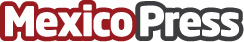 El valor de la educación global después de la pandemiaAcerca del autor: Matías Gómez Léautaud, graduado del Programa del Diploma del Bachillerato Internacional en el Instituto Educativo Olinca e internacionalista por El Colegio de México. Actualmente trabaja como analista de riesgo político en el sector energéticoDatos de contacto:Laura Huerta5513214398Nota de prensa publicada en: https://www.mexicopress.com.mx/el-valor-de-la-educacion-global-despues-de-la Categorías: Educación Marketing E-Commerce Software http://www.mexicopress.com.mx